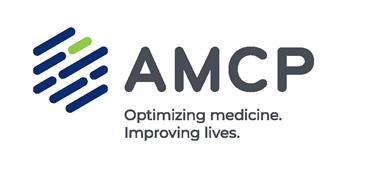 AMCP Graduation Cord Request FormSchool Name: __________________________________________________________________
Date Cords Needed By: ____________________________All fields are mandatory: Please note active membership will be verifiedStudent Member Name:AMCPMember ID #:Automatic QualifierContingent Qualifier